                             GRŠKO KIPARSTVO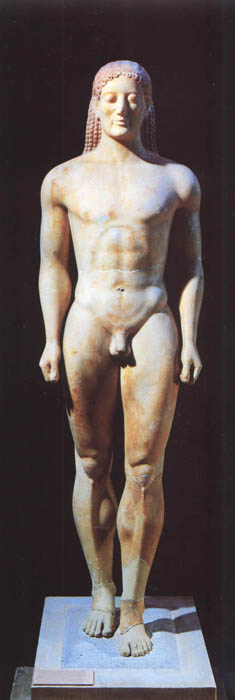 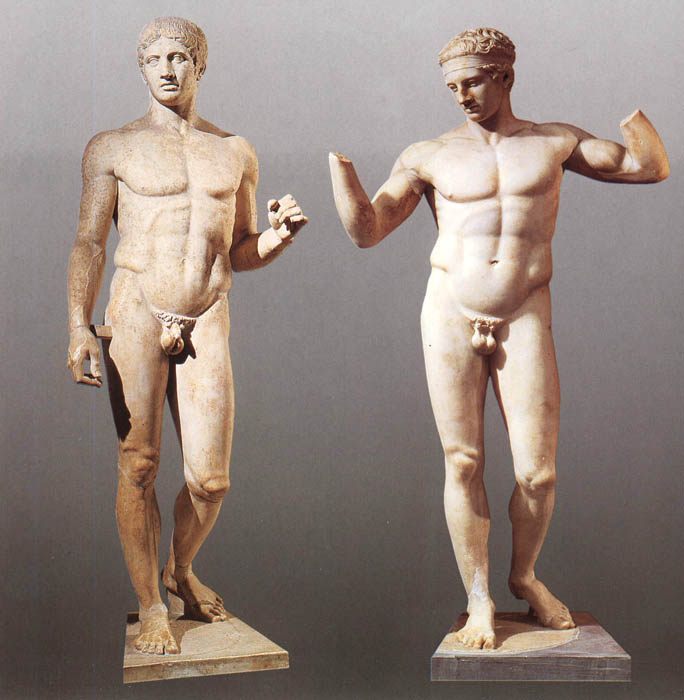 Primer kurosa                   Praksitel: Kopjenosec (levo) in Diadumenos (desno)Dopolni kip z imenom: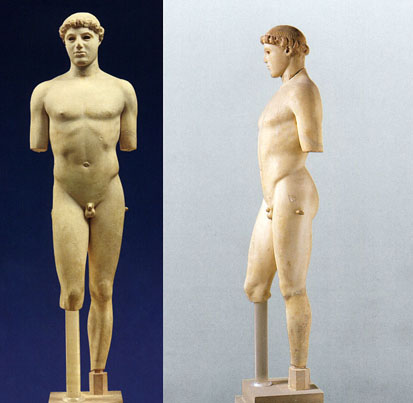 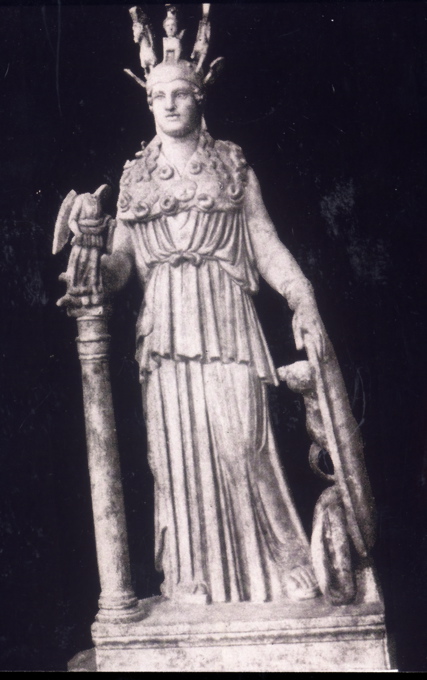 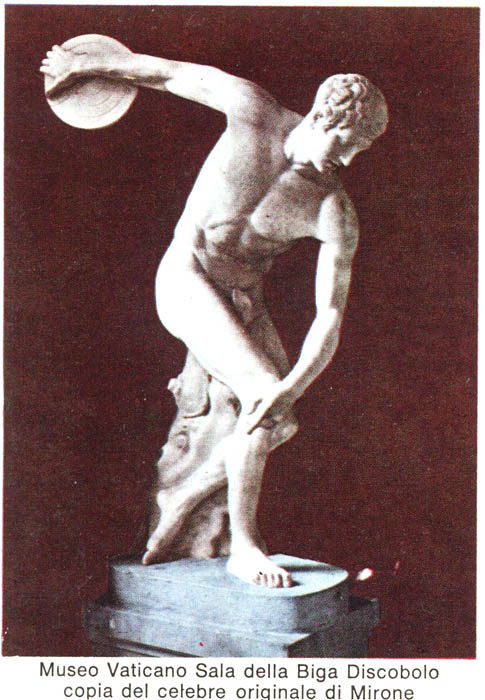 ______________________________       ___________________         ____________________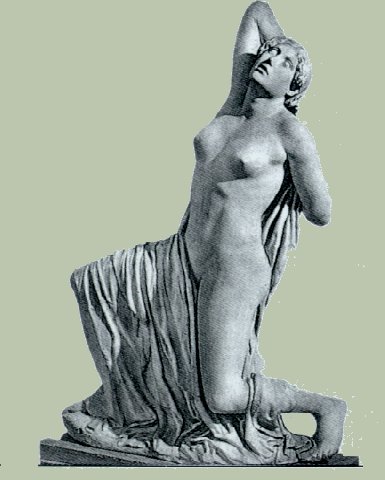 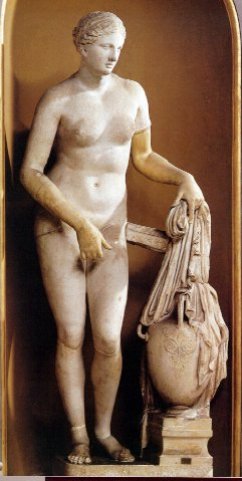 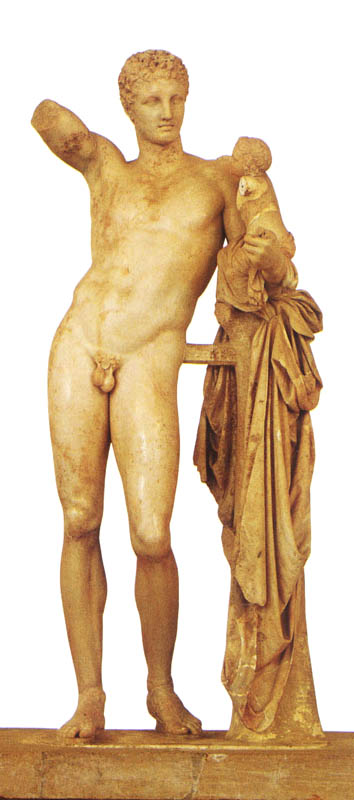 _______________________       _______________________    ________________________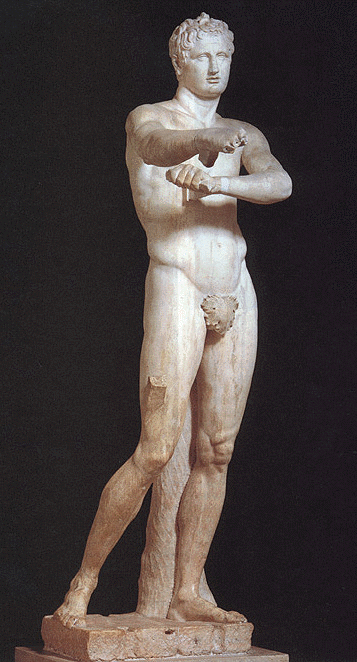 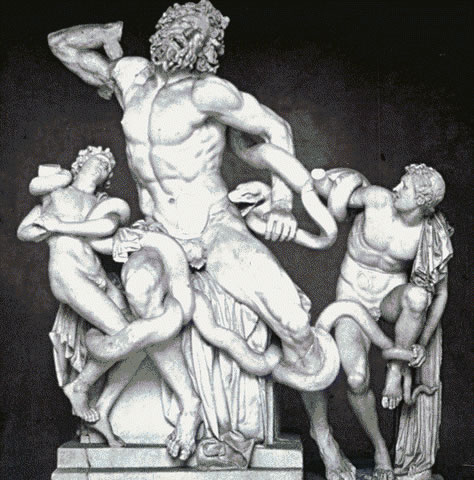 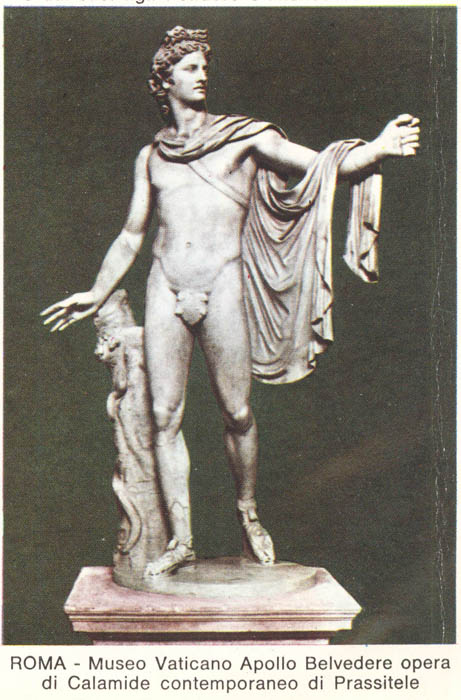 ___________________       ________________________________    ______________________Arhaično obdobje (650 - 480 p.n.š.)Klasično obdobje (480 - 300 p.n.š)Helenistično obdobje (300 - 31 p.n.š.)Značilnosti kipov:Značilnosti kipov:kurosFidijaPraksitelkoraMironLisipkariatidaPolikletSkopas